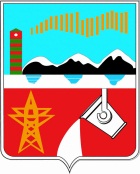 АДМИНИСТРАЦИЯ МУНИЦИПАЛЬНОГО ОБРАЗОВАНИЯ ПЕЧЕНГСКИЙ РАЙОН МУРМАНСКОЙ ОБЛАСТИПОСТАНОВЛЕНИЕот 24.12.2018					                                                                                 № 1311п.г.т.  НикельО внесении изменений в постановление администрации Печенгского района от 22.11.2013 № 1641 «Об утверждении Порядка предоставления питания обучающимся муниципальных бюджетных общеобразовательных учреждений Печенгского района»Руководствуясь Федеральным законом от 06.10.2003 № 131-ФЗ «Об общих принципах организации местного самоуправления в Российской Федерации», постановлением Правительства Мурманской области от 10.12.2018 № 568-ПП «О внесении изменений в постановление Правительства Мурманской области от 14.01.2013 № 5-ПП»,ПОСТАНОВЛЯЮ:1. Внести в постановление администрации Печенгского района от 22.11.2013 № 1641 «Об утверждении Порядка предоставления питания обучающимся муниципальных бюджетных общеобразовательных учреждений Печенгского района» (далее – постановление) следующие изменения: - в абзаце первом пункта 3 постановления число «108» заменить числом «118»;- в пункте 7 постановления слова «Комарову Л.В.» исключить.2. Настоящее постановление вступает в силу с 01.01.2019, подлежит опубликованию в районной газете «Печенга» и размещению на официальном сайте муниципального образования Печенгский район в сети Интернет.И.о. Главы администрации Печенгского района                                		             А.И. ЖивицаКомлевая Е.А.51626нт/9